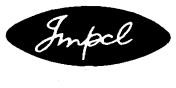 INDIAN MEDICINES PHARMACEUTICAL CORPORATION LIMITED(A Govt. of India Enterprise)Mohan, Distt. Almora (Via Ramnagar), Uttarakhand – 244715------------------------------------------------------------------------------------------------------------------------- APPLICATION FORMATTo be filled in by the candidate in his/her own hand writing.Ensure that the essential requirements are being fulfilled.POST APPLIED FOR………………………………….……………………ADVERTISEMENT NO……………………………………………………..15	Write briefly as to why you consider yourself suitable for the post you applied for:DECLARATION“I hereby declare that all statements made in this application are true, complete and correct to the best of my knowledge and belief. I understand that in the event of any information being found false or incorrect or suppressed, my candidature, at any stage, is liable to be cancelled”.Date: 		Signature of Candidate1NAME OF THE CANDIDATE(in Capital letters)NAME OF THE CANDIDATE(in Capital letters)2MOTHER’S NAMEMOTHER’S NAME3FATHER’S/ HUSBAND’S NAMEFATHER’S/ HUSBAND’S NAME4DATE OF BIRTHDATE OF BIRTH5WHETHER SC/ST/OBC etc. (If yes, please attach self attested copy of certificate).WHETHER SC/ST/OBC etc. (If yes, please attach self attested copy of certificate).6MARITAL STATUSMARITAL STATUS7ADDRESS FOR CORRESPONDENCE (in capital letters)CONTACT NUMBER: (iii) Email :ADDRESS FOR CORRESPONDENCE (in capital letters)CONTACT NUMBER: (iii) Email :8PERMANENT ADDRESSPERMANENT ADDRESS9NATIONALITYNATIONALITY10EDUCATIONAL & PROFESSIONAL QUALIFICATIONS (from 10th onwards)(Attach self-attested copies of certificates).EDUCATIONAL & PROFESSIONAL QUALIFICATIONS (from 10th onwards)(Attach self-attested copies of certificates).EDUCATIONAL & PROFESSIONAL QUALIFICATIONS (from 10th onwards)(Attach self-attested copies of certificates).EDUCATIONAL & PROFESSIONAL QUALIFICATIONS (from 10th onwards)(Attach self-attested copies of certificates).EDUCATIONAL & PROFESSIONAL QUALIFICATIONS (from 10th onwards)(Attach self-attested copies of certificates).10Name of Board/ University/ InstitutionExamination PassedSubjects takenDivision with % ofmarksYear101011DETAILS OF WORK EXPERIENCE (Attach true copies of certificates)DETAILS OF WORK EXPERIENCE (Attach true copies of certificates)DETAILS OF WORK EXPERIENCE (Attach true copies of certificates)DETAILS OF WORK EXPERIENCE (Attach true copies of certificates)DETAILS OF WORK EXPERIENCE (Attach true copies of certificates)DETAILS OF WORK EXPERIENCE (Attach true copies of certificates)DETAILS OF WORK EXPERIENCE (Attach true copies of certificates)DETAILS OF WORK EXPERIENCE (Attach true copies of certificates)DETAILS OF WORK EXPERIENCE (Attach true copies of certificates)DETAILS OF WORK EXPERIENCE (Attach true copies of certificates)DETAILS OF WORK EXPERIENCE (Attach true copies of certificates)11Name & Address of OrganizationName & Address of OrganizationDesignation &Scale of Pay/ RemunerationDesignation &Scale of Pay/ RemunerationDesignation &Scale of Pay/ RemunerationDesignation &Scale of Pay/ RemunerationPeriod of ServicePeriod of ServiceReason of leavingReason of leavingReason of leaving11Name & Address of OrganizationName & Address of OrganizationDesignation &Scale of Pay/ RemunerationDesignation &Scale of Pay/ RemunerationDesignation &Scale of Pay/ RemunerationDesignation &Scale of Pay/ RemunerationFromToReason of leavingReason of leavingReason of leaving111111111113LAST PAY DRAWN (Basic + D.A.)LAST PAY DRAWN (Basic + D.A.)LAST PAY DRAWN (Basic + D.A.)LAST PAY DRAWN (Basic + D.A.)14LIST OF DOCUMENTS ATTACHEDLIST OF DOCUMENTS ATTACHEDLIST OF DOCUMENTS ATTACHED1.1.1.1.1.1.1.1.14LIST OF DOCUMENTS ATTACHEDLIST OF DOCUMENTS ATTACHEDLIST OF DOCUMENTS ATTACHED2.2.2.2.2.2.2.2.14LIST OF DOCUMENTS ATTACHEDLIST OF DOCUMENTS ATTACHEDLIST OF DOCUMENTS ATTACHED3.3.3.3.3.3.3.3.14LIST OF DOCUMENTS ATTACHEDLIST OF DOCUMENTS ATTACHEDLIST OF DOCUMENTS ATTACHED4.4.4.4.4.4.4.4.14LIST OF DOCUMENTS ATTACHEDLIST OF DOCUMENTS ATTACHEDLIST OF DOCUMENTS ATTACHED5.5.5.5.5.5.5.5.14LIST OF DOCUMENTS ATTACHEDLIST OF DOCUMENTS ATTACHEDLIST OF DOCUMENTS ATTACHED6.6.6.6.6.6.6.6.14LIST OF DOCUMENTS ATTACHEDLIST OF DOCUMENTS ATTACHEDLIST OF DOCUMENTS ATTACHED7.7.7.7.7.7.7.7.14LIST OF DOCUMENTS ATTACHEDLIST OF DOCUMENTS ATTACHEDLIST OF DOCUMENTS ATTACHED8.8.8.8.8.8.8.8.